ГУО «СРЕДНЯЯ ШКОЛА № 6 г. ЖОДИНО»РАЗРАБОТАНО ДЛЯ СИСТЕМАТИЗАЦИИ ЛЕКСИКО-ГРАММАТИЧЕСКОГО МАТЕРИАЛА И ПОДГОТОВКИ УЧАЩИХСЯ 11 КЛАССОВ К СДАЧЕ ЦТ ПО АНГЛИЙСКОМУ ЯЗЫКУКоледа Светлана Михайловна, учитель английского языка квалификационной категории «учитель-методист» FORM 11 FORM 11 FORM 11 FORM 11 FORM 11 FIND MISTAKESFIND MISTAKESFIND MISTAKESFIND MISTAKESFIND MISTAKES1. 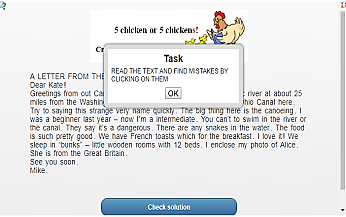 https://learningapps.org/4580396https://learningapps.org/4580396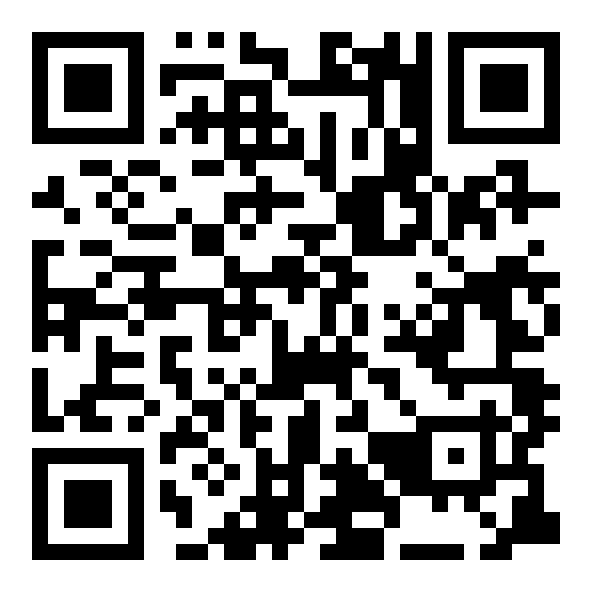 2.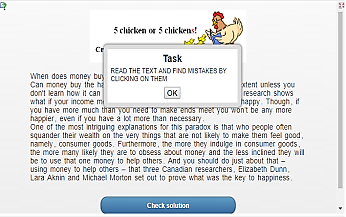 https://learningapps.org/4619058https://learningapps.org/4619058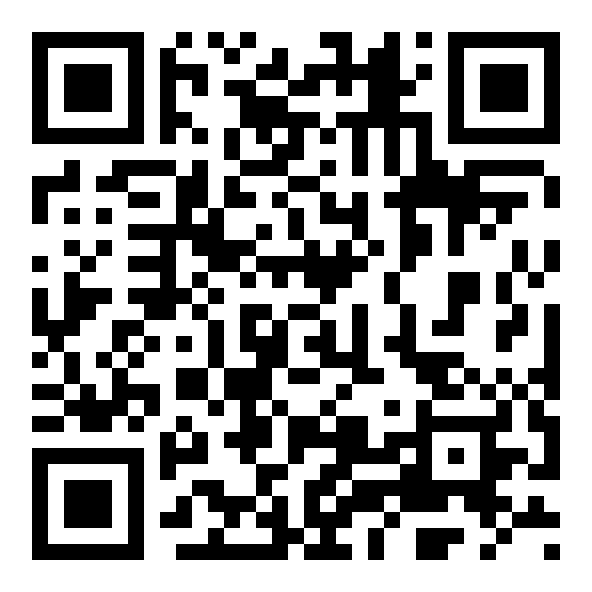 3.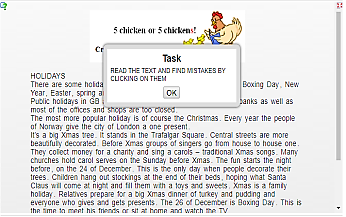 https://learningapps.org/4619062https://learningapps.org/4619062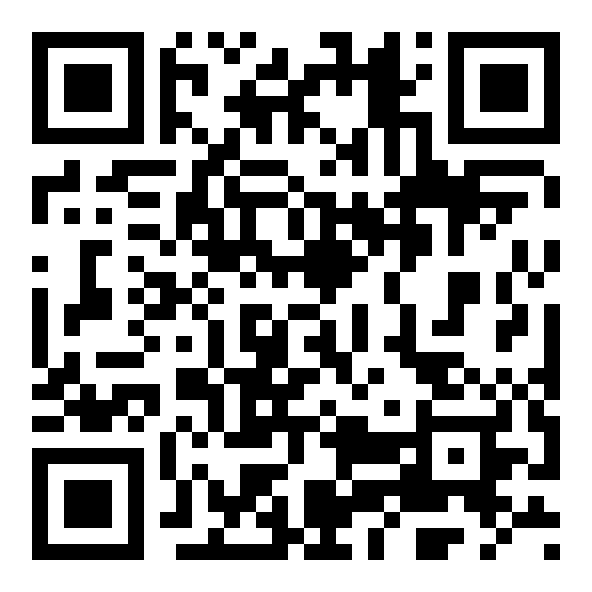 4.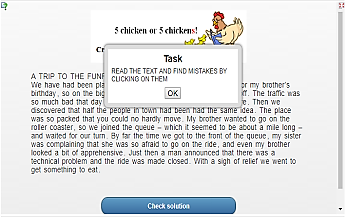 https://learningapps.org/4622951https://learningapps.org/4622951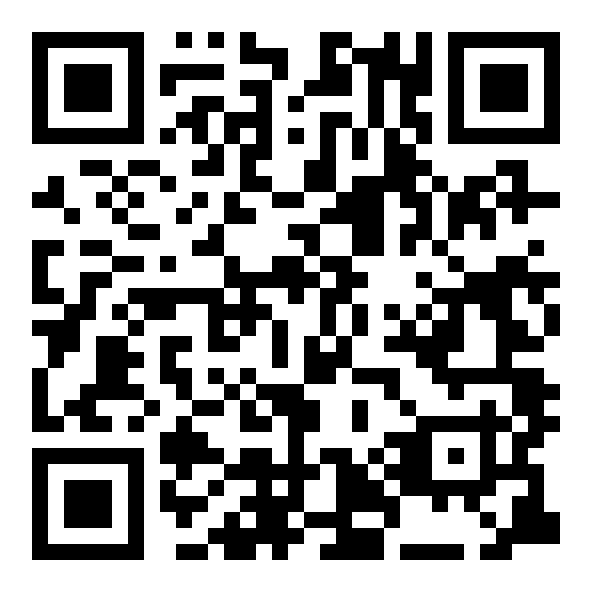 LET’S LEARN PHRASAL VERBSLET’S LEARN PHRASAL VERBSLET’S LEARN PHRASAL VERBSLET’S LEARN PHRASAL VERBSLET’S LEARN PHRASAL VERBS5.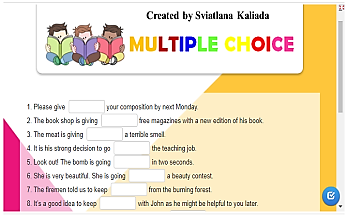 https://learningapps.org/4512970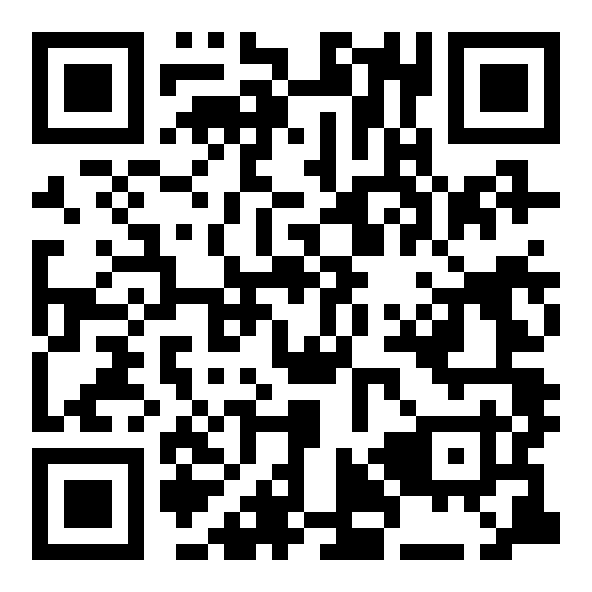 6.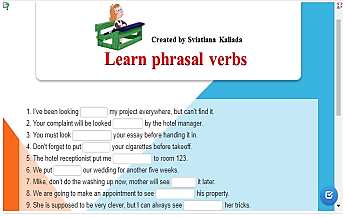 https://learningapps.org/4505951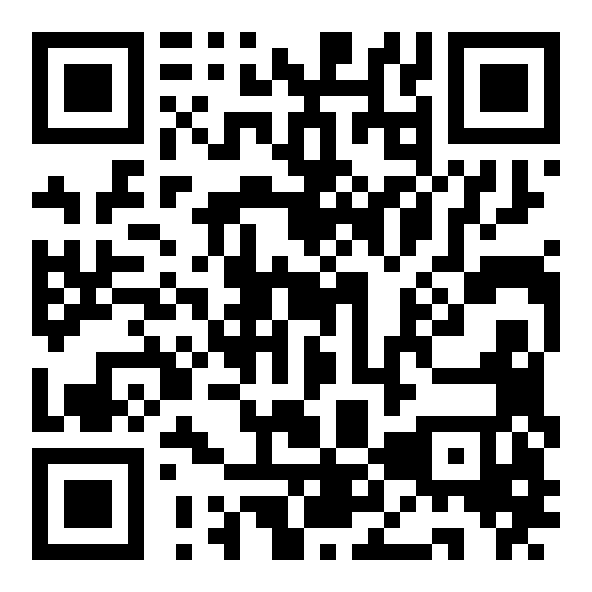 7.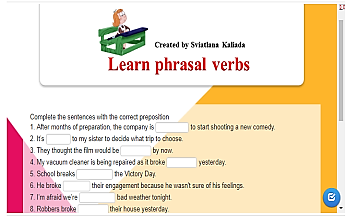 https://learningapps.org/4505930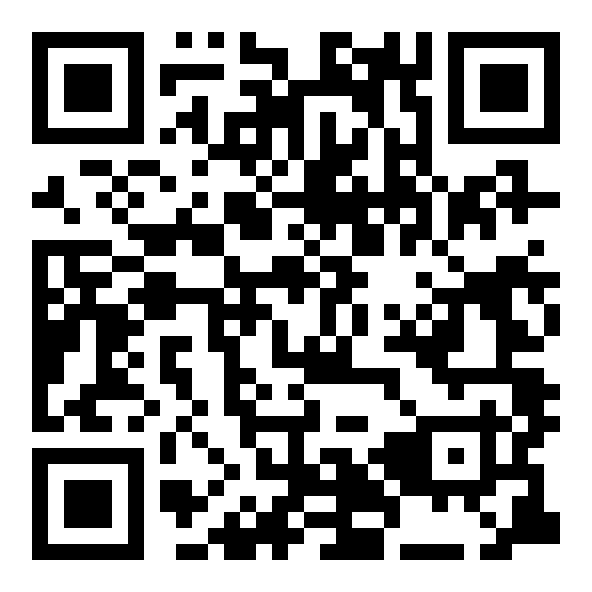 8.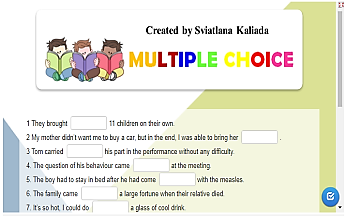 https://learningapps.org/4513003  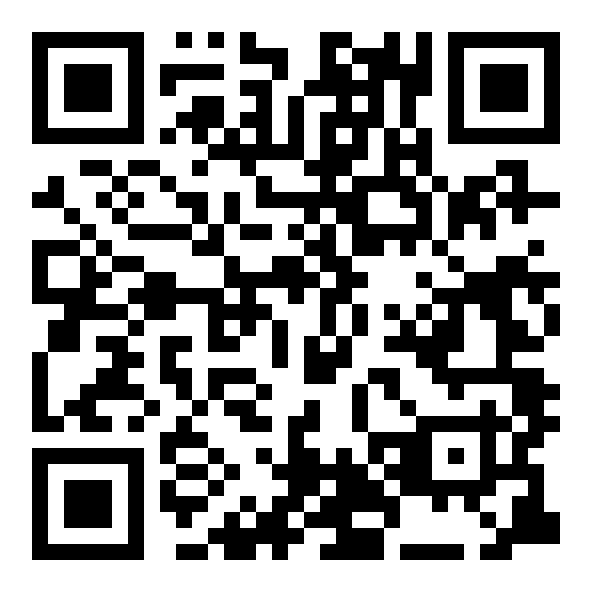 9. 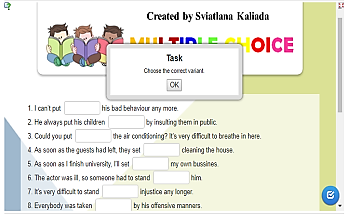 https://learningapps.org/4513021   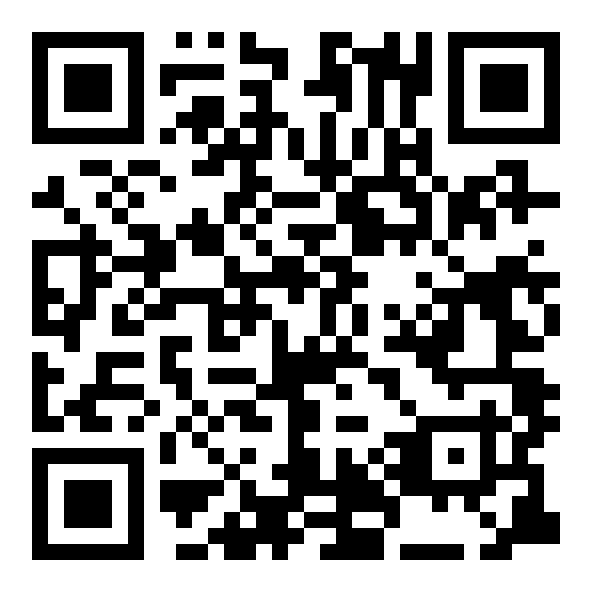 10.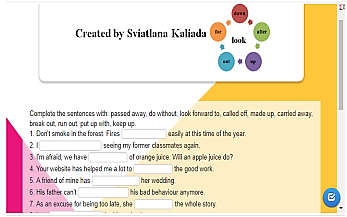 https://learningapps.org/3524157   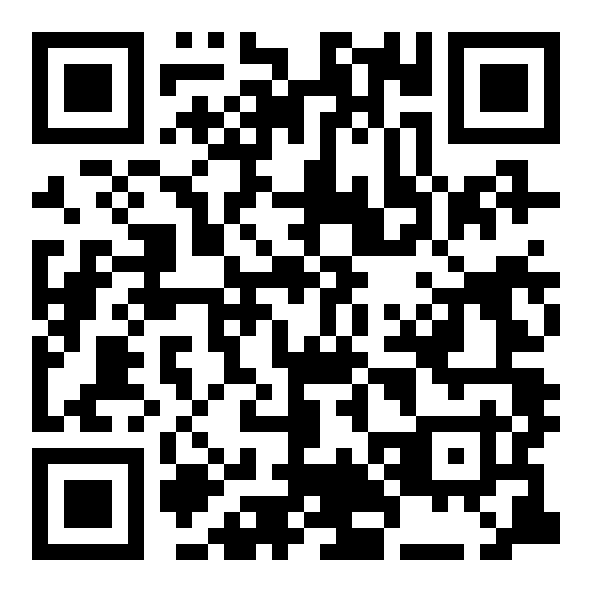 11.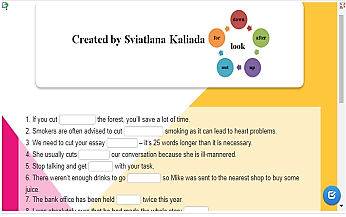 https://learningapps.org/4519805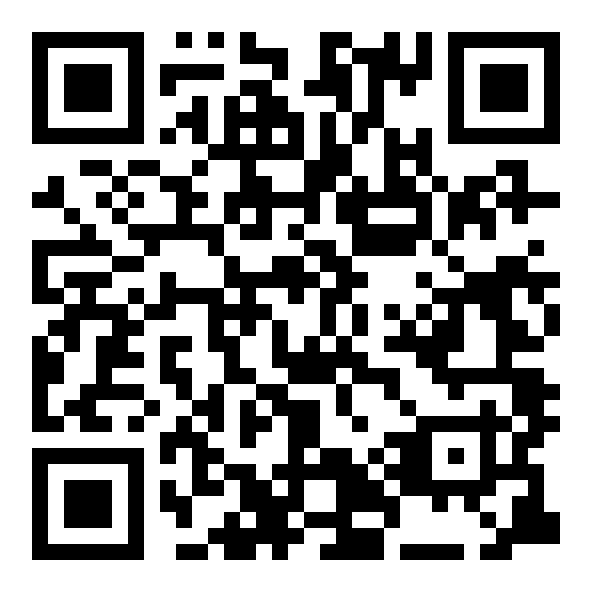 LET’S REVISE PREPOSITIONSLET’S REVISE PREPOSITIONSLET’S REVISE PREPOSITIONSLET’S REVISE PREPOSITIONSLET’S REVISE PREPOSITIONS12.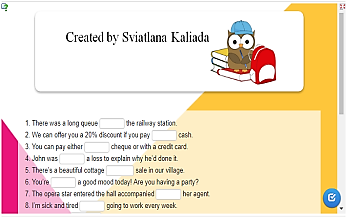 https://learningapps.org/4513343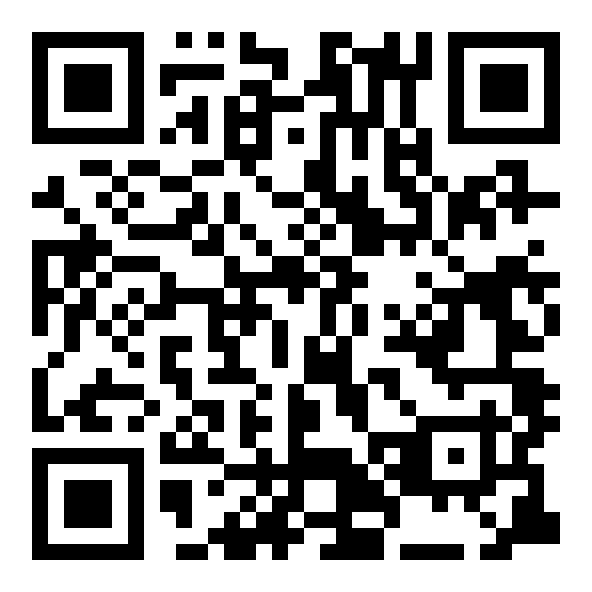 13.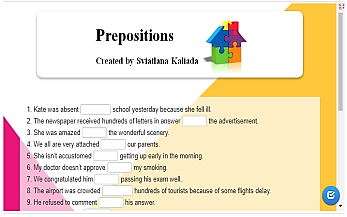 https://learningapps.org/4517674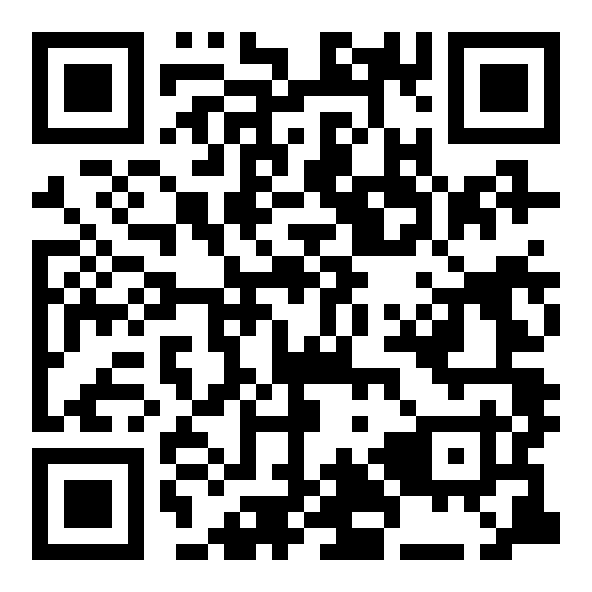 14.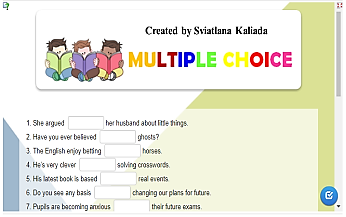 https://learningapps.org/4519828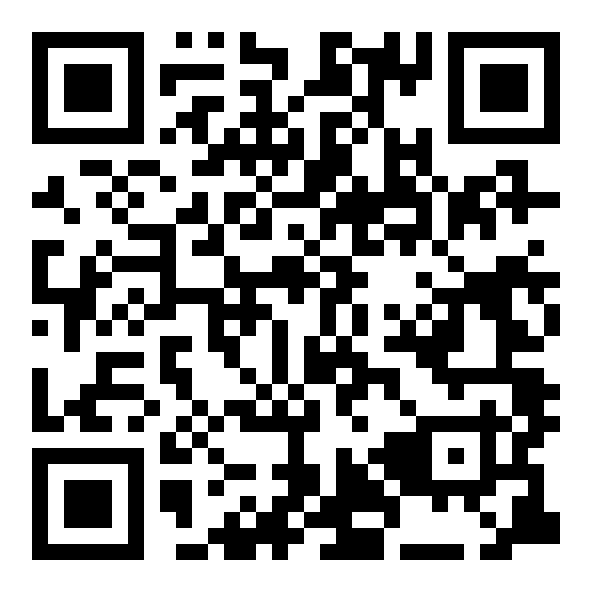 15.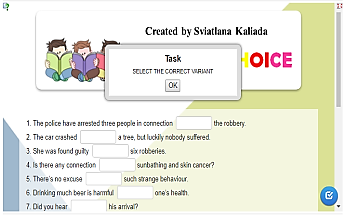 https://learningapps.org/4519855   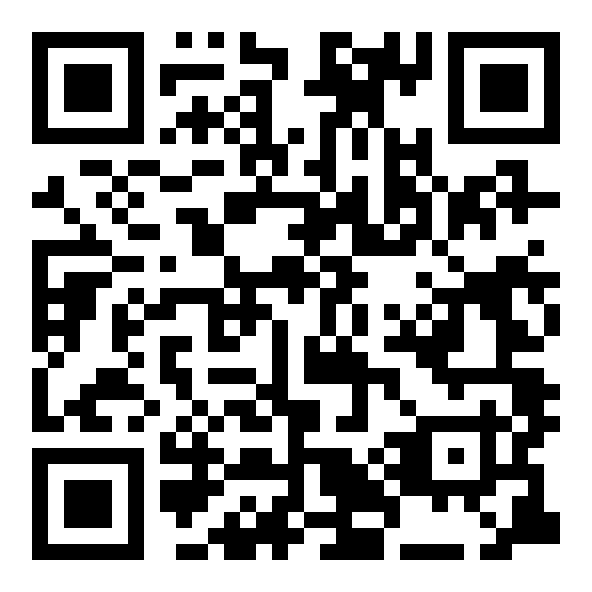 16.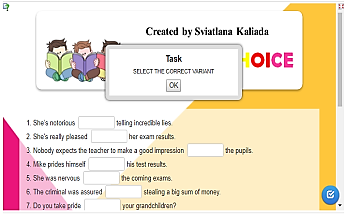 https://learningapps.org/4519867 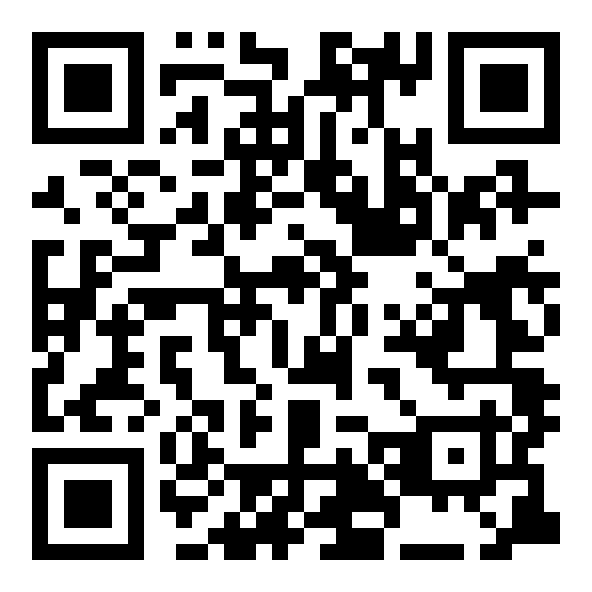 17.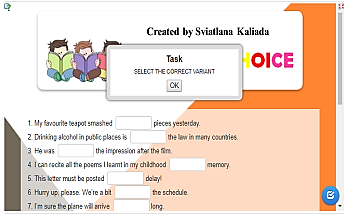 https://learningapps.org/4519896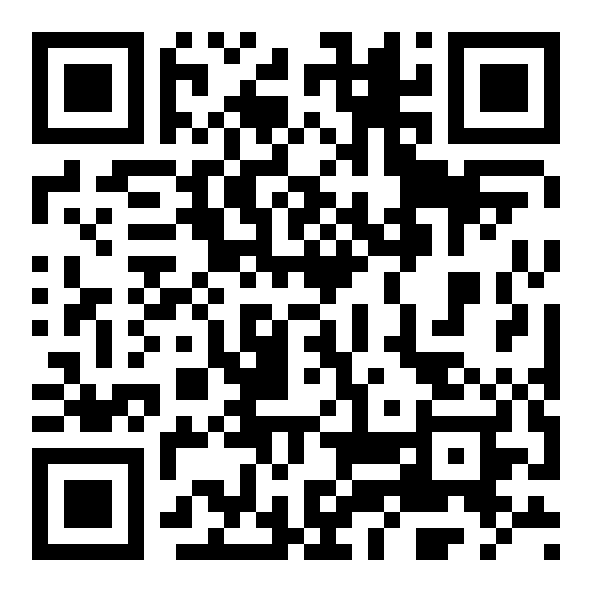 18.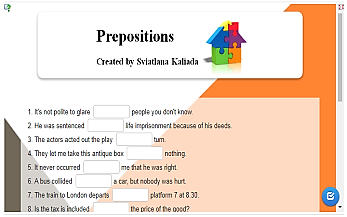 https://learningapps.org/4521444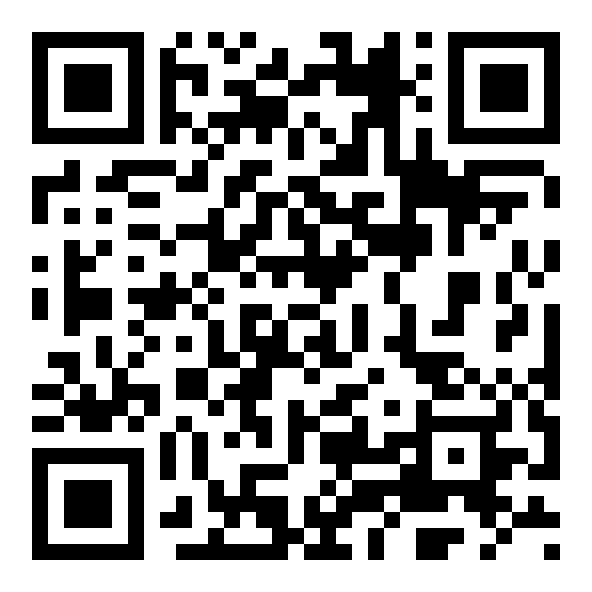 19.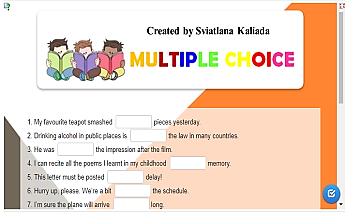 https://learningapps.org/451989620.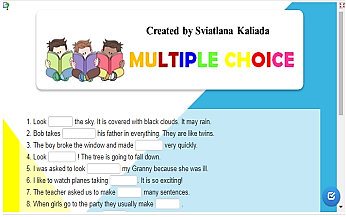 https://learningapps.org/4521883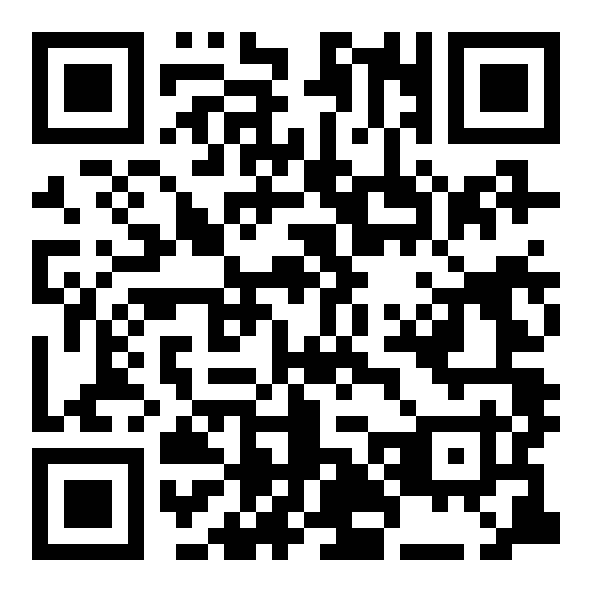 21.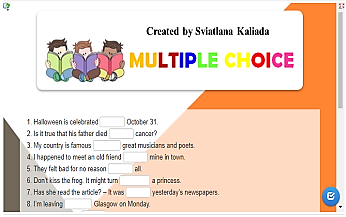 https://learningapps.org/4635523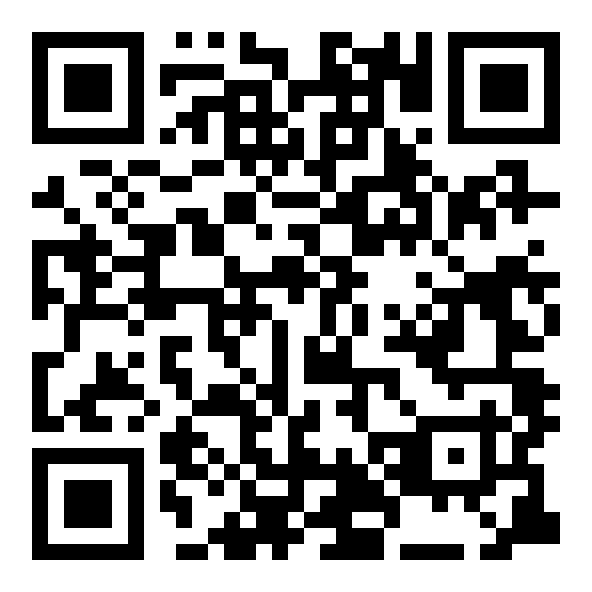 22.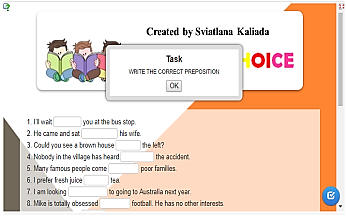 https://learningapps.org/4642860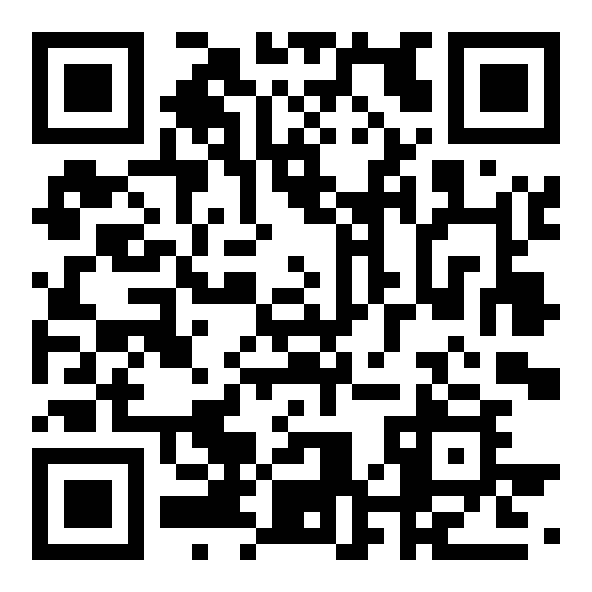 23.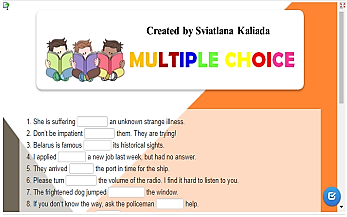 https://learningapps.org/4642885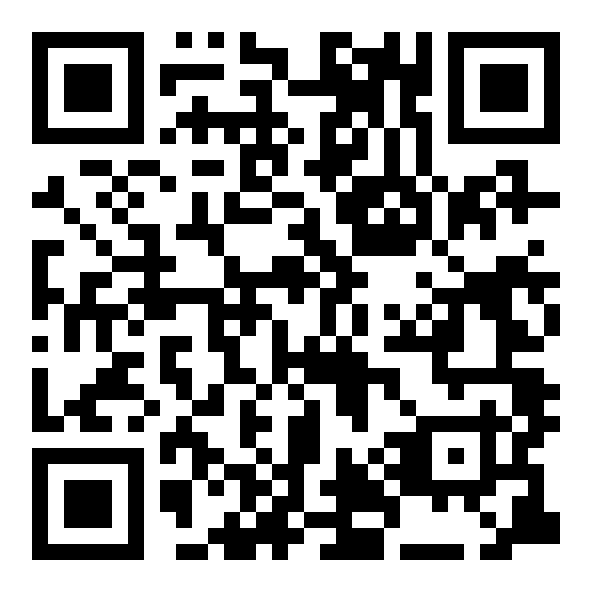 24.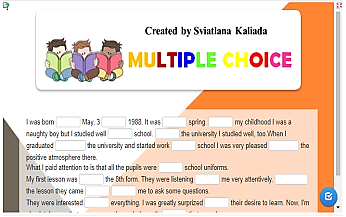 https://learningapps.org/4658057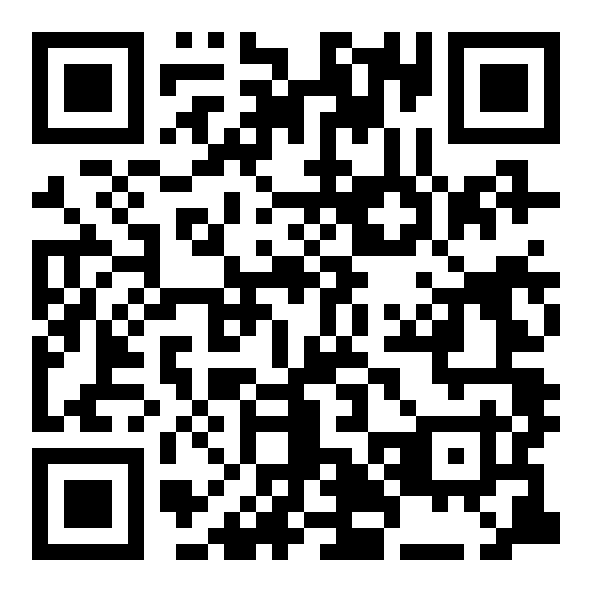 MULTIPLE CHOICE (GRAMMAR)MULTIPLE CHOICE (GRAMMAR)MULTIPLE CHOICE (GRAMMAR)MULTIPLE CHOICE (GRAMMAR)MULTIPLE CHOICE (GRAMMAR)25.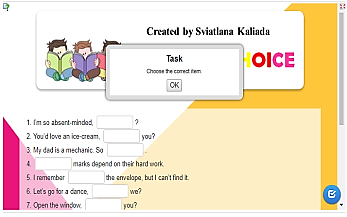 https://learningapps.org/3501237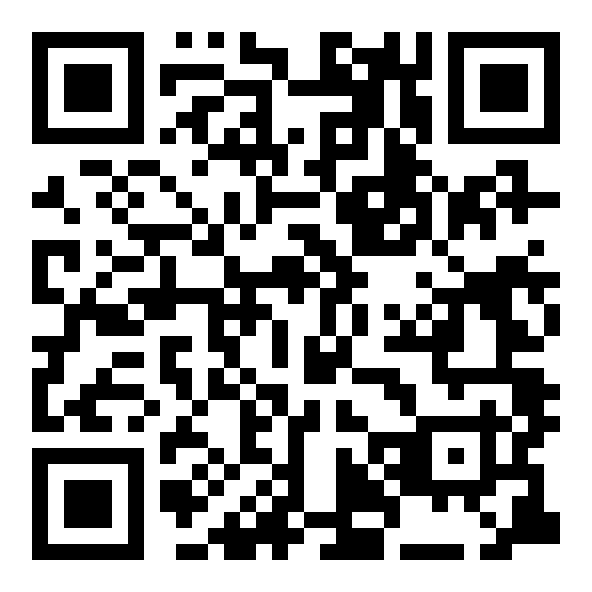 26.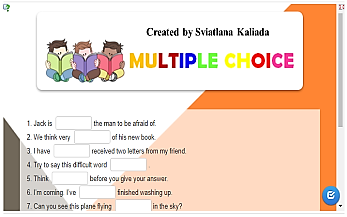 https://learningapps.org/4522020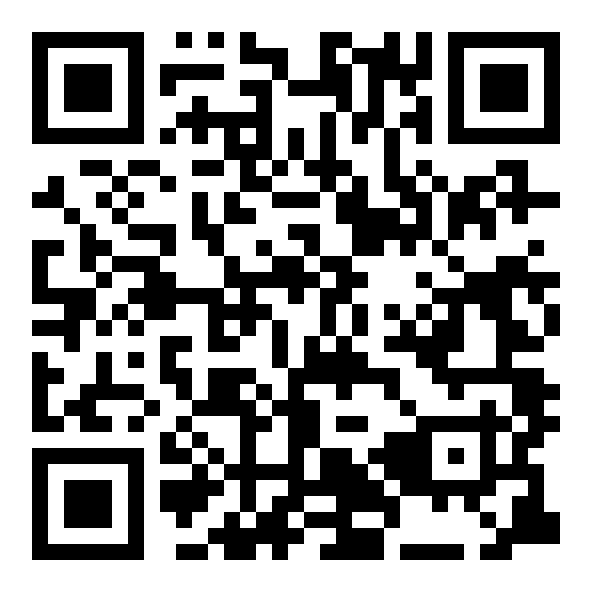 27.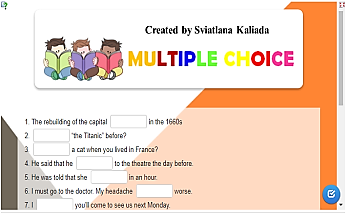 https://learningapps.org/4527050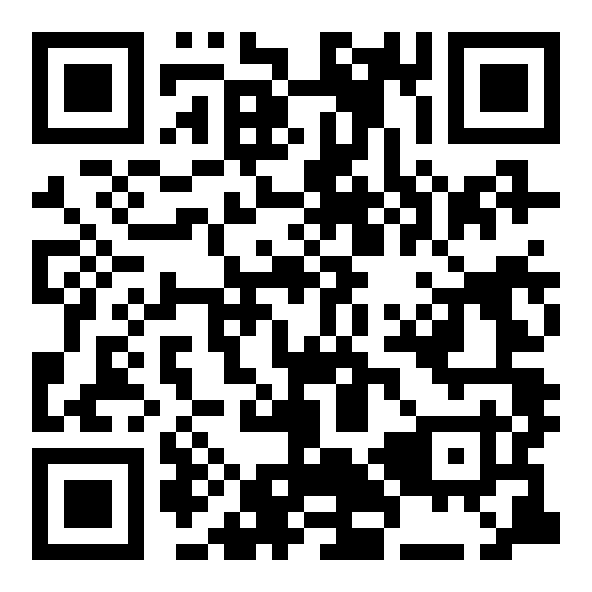 28.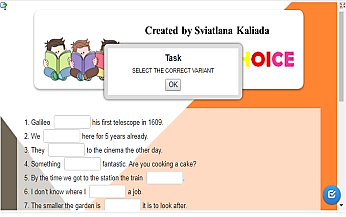 https://learningapps.org/4527080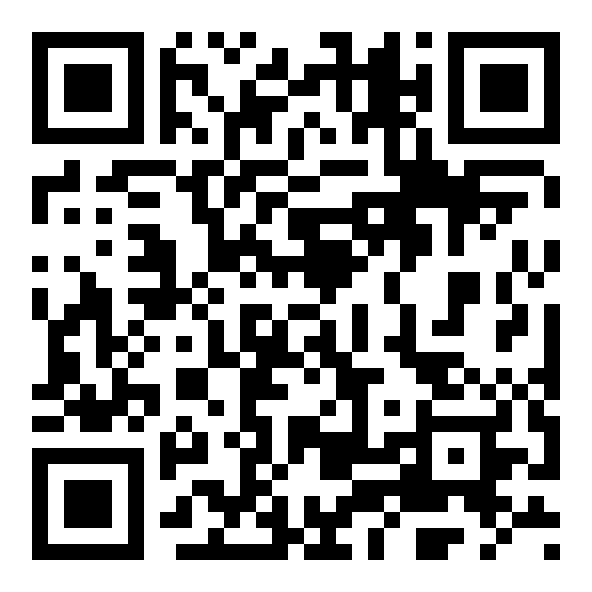 29.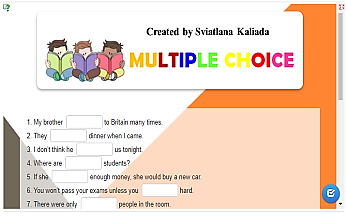 https://learningapps.org/4533031 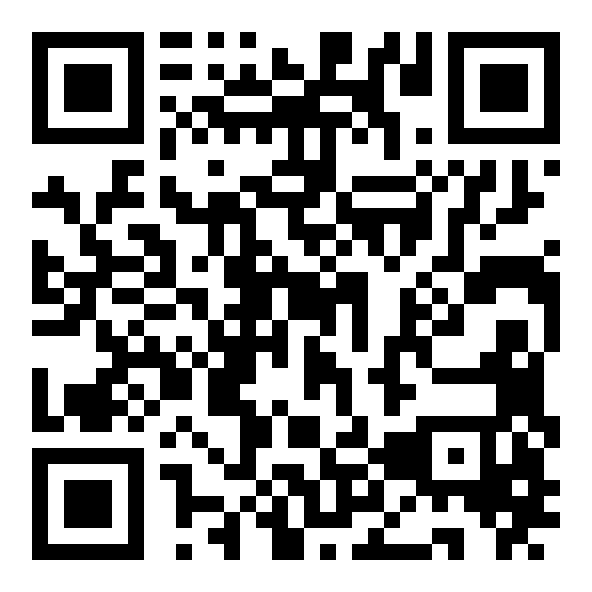 30.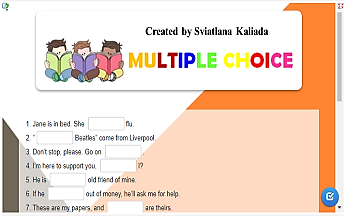 https://learningapps.org/4536926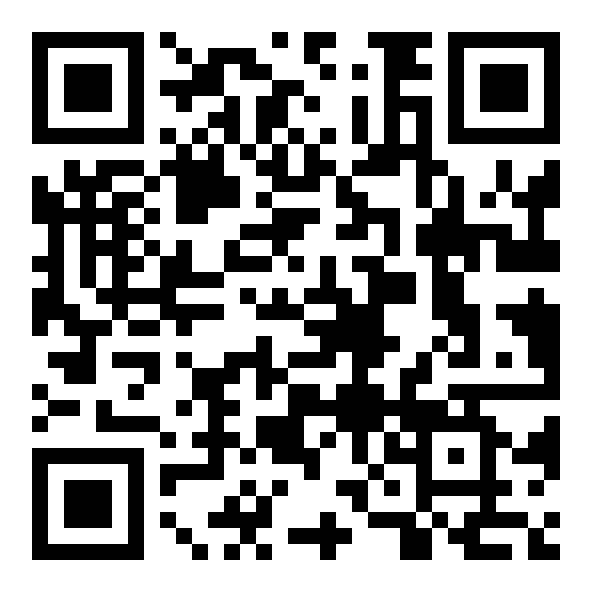 31.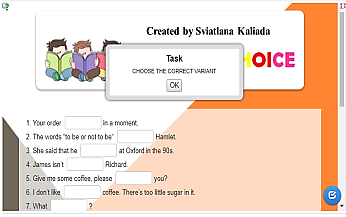 https://learningapps.org/4536935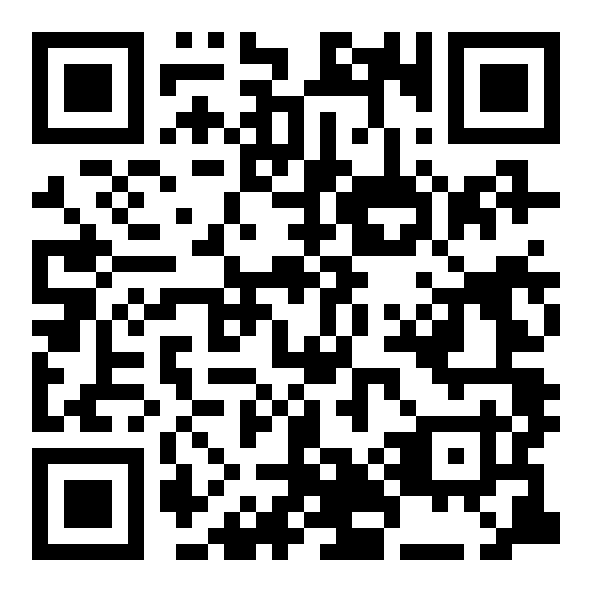 32.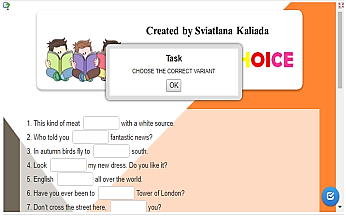 https://learningapps.org/4580421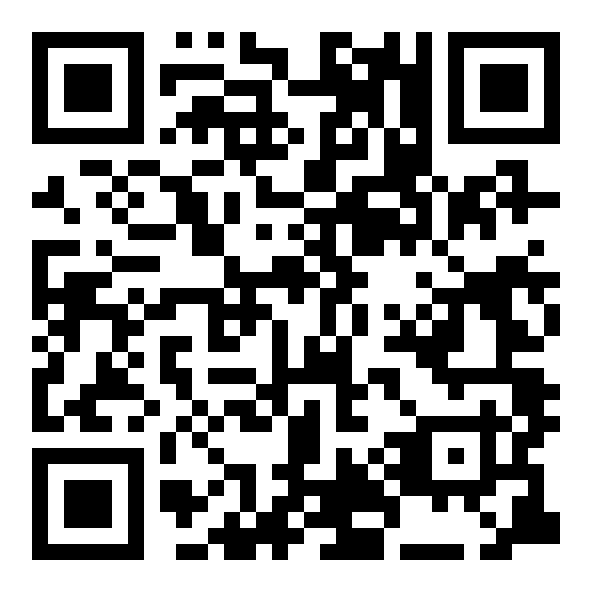 33.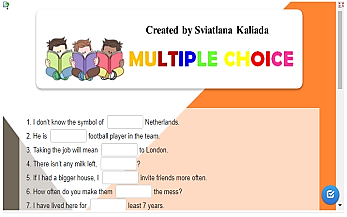 https://learningapps.org/4585129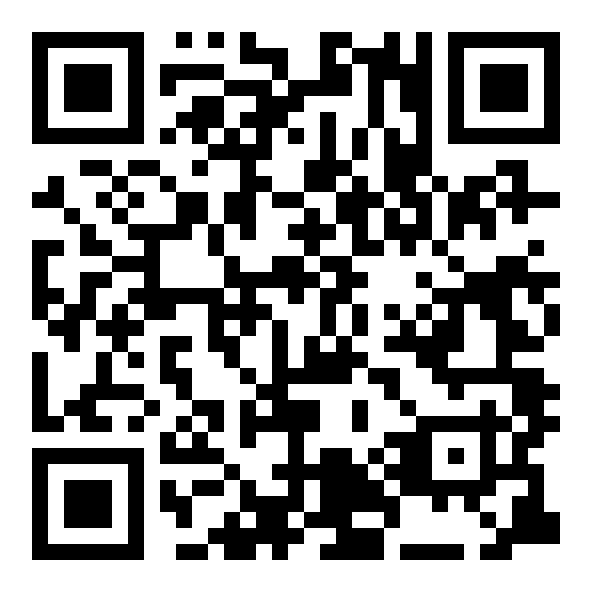 34.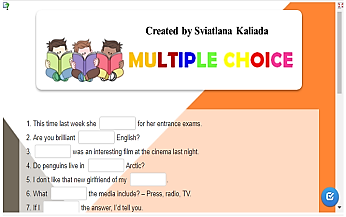 https://learningapps.org/4599614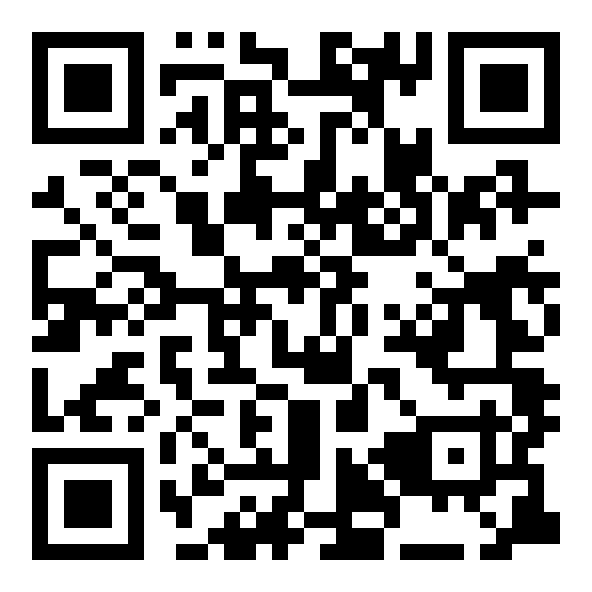 